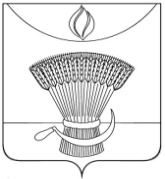 АДМИНИСТРАЦИЯ ГАВРИЛОВСКОГО РАЙОНАОТДЕЛ ОБРАЗОВАНИЯП Р И К А ЗОб утверждении дорожной карты «Организация и проведение государственной итоговой аттестации по образовательным программам основного общего и среднего общего образования в Гавриловском районе в 2021 году» В соответствии с Федеральным законом от 29.12.2012 №273-ФЗ «Об образовании в Российской Федерации», приказом управления образования и науки Тамбовской области от 28.08.2020 №1993 «Об утверждении дорожной карты «Организация и проведение государственной итоговой аттестации по образовательным программам основного общего и среднего общего образования в Тамбовской области в 2021 году» и в целях обеспечения проведения государственной итоговой аттестации по образовательным программам основного общего и среднего общего образования в Гавриловском районе в 2020 году  ПРИКАЗЫВАЮ:            1.Утвердить дорожную карту «Организация и проведение государственной итоговой аттестации по образовательным программам основного общего и среднего общего образования в Гавриловском районе в 2021 году» согласно приложению 1.             2.Утвердить План  мероприятий по подготовке выпускников 11 класса общеобразовательных организаций  к итоговому сочинению (изложению) согласно приложению 2.            2. Контроль за исполнением настоящего приказа оставляю за собой.Начальник отдела образования администрации района                                                          Н.Н.КузенковаПриложение 1к приказу отдела образованияадминистрации Гавриловского района                                                            от  28.08.2020       № 166ДОРОЖНАЯ КАРТА«Организация и проведение государственной итоговой аттестации по образовательным программам основного общего и среднего общего образования в Гавриловском районе в 2021 году»Приложение 2к приказу отдела образованияадминистрации Гавриловского района                                                                     от  28.08.2020               №166План мероприятийпо подготовке  и проведению итогового сочинения (изложения) выпускников 11-х классовв 2020/2021 учебном году28.08.2020с. Гавриловка 2№ 166№п/пМероприятиеСрокОтветственныеисполнители1.Анализ проведения ГИА-9 и ГИА-11  в 2019 году1.Анализ проведения ГИА-9 и ГИА-11  в 2019 году1.Анализ проведения ГИА-9 и ГИА-11  в 2019 году1.Анализ проведения ГИА-9 и ГИА-11  в 2019 году1.1.Проведение статистического анализа по итогам ГИА-9 и ГИА-11 в 2020 году Июль -август 2020 Отдел образования (Е.Ю.Мешкова) 1.2.Обсуждение результатов ГИА-2020,в том числе единого государственного экзамена (далее-ЕГЭ) и определение направлений повышения качества образования в 2020 году на августовской конференции и педагогических советах, на совещаниях у  зам.главы района, на совещаниях с руководителями общеобразовательных организаций, на заседаниях МО август -сентябрь 2020 Отдел образования (Е.Ю.Мешкова), МБОУ 2-Гавриловская сош (Н.Ю.Одрова, заместитель директора по УВР) 2.Меры по повышению качества преподавания учебных предметов2.Меры по повышению качества преподавания учебных предметов2.Меры по повышению качества преподавания учебных предметов2.Меры по повышению качества преподавания учебных предметов2.1.Формирование заказа, направление учителей по общеобразовательным предметам, по которым проводится ГИА, на курсы повышения квалификацииСентябрь-апрель2020-2021Отдел образования (Н.Н.Кузенкова)2.2.Разработка плана мероприятий по повышению качества  преподавания учебных предметовСентябрь 2020Отдел образования (Е.Ю.Мешкова), МБОУ 2-Гавриловская сош (А.А.Филимонов)2.3.Участие  в мониторинговых исследованиях качества образования в соответствии с приказами регионального уровняВ течение 2020-2021 учебного годаМБОУ 2-Гавриловская сош (А.А.Филимонов)3.Нормативное правовое обеспечение ГИА3.Нормативное правовое обеспечение ГИА3.Нормативное правовое обеспечение ГИА3.Нормативное правовое обеспечение ГИА3.1.Утверждение дорожной карты «Организация и проведение государственной итоговой аттестации по образовательным программам основного общего и среднего общего образования в Гавриловском районе в 2021г.»Сентябрь 2020Отдел образования (Н.Н.Кузенкова) 3.2.Подготовка приказа о назначении муниципального координатора проведения мониторинговых исследований и ГИА 2021г.Сентябрь 2020Отдел образования (Н.Н.Кузенкова) 3.3.Подготовка приказов отдела образования и МБОУ 2-Гавриловской сош по вопросам организации и проведения итогового сочинения (Изложения)Ноябрь-декабрь 2021г.Отдел образования (Н.Н.Кузенкова) МБОУ 2-Гавриловская сош (А.А.Филимонов)3.4.Участие в совещаниях, круглых столах, вебинарах, методических семинарахВ течение годаОтдел образования (Е.Ю.Мешкова), МБОУ 2-Гавриловская сош (А.А.Филимонов)4.Обучение лиц, привлекаемых к проведению ГИА-9 и ГИА-11 4.Обучение лиц, привлекаемых к проведению ГИА-9 и ГИА-11 4.Обучение лиц, привлекаемых к проведению ГИА-9 и ГИА-11 4.Обучение лиц, привлекаемых к проведению ГИА-9 и ГИА-11 4.1.Организация и проведение обучения лиц, привлекаемых к проведению ГИА-9 и ГИА-11: на муниципальном уровне: лиц, ответственных за формирование РИС, членов ГЭК, руководителя ППЭ; организаторов ППЭ; технических специалистов ППЭ; общественных наблюдателей; лиц, обеспечивающих техническое сопровождение ГИА Декабрь- майОтдел образования (Е.Ю.Мешкова,Н.Н.кузенкова), МБОУ 2-Гавриловская сош (А.А.Филимонов)5.Организационное сопровождение ГИА-9 и ГИА-115.Организационное сопровождение ГИА-9 и ГИА-115.Организационное сопровождение ГИА-9 и ГИА-115.Организационное сопровождение ГИА-9 и ГИА-115.1.Организация и подготовка к проведению ГИА по обязательным предметам в сентябре 2021г.Сентябрь2021Отдел образования (Е.Ю.Мешкова)МБОУ 2-Гавриловской сош(А.А.Филимонов)5.2.Планирование работы по подготовке к проведению ГИА-2021: проведение семинаров по вопросам формирования РИС; информирование руководителей образовательных организаций, населения, общественности по вопросам организации и проведении ГИА в формах ЕГЭ,ГВЭ и ОГЭ; сбор сведений по образовательным организациям( далее- ОО ); консультирование по вопросам формирования РИС; сбор сведений об участниках проведения итогового сочинения (изложения) и ГИА; организация приема заявлений на участие в ЕГЭ и согласии на обработку персональных данных от выпускников текущего  года; сбор и выверка сведений по участникам сочинения (изложения); отнесение участников итогового сочинения (изложения) к категориям лиц с ОВЗ, детей-инвалидов;формирование сведений по ППЭ и аудиторному фонду;проведение итогового сочинения (изложения); сбор сведений по участникам ГИА с указанием перечня общеобразовательных предметов, выбранных для сдачи ГИА, форме ГИА и категориям участников ГИА;сбор и внесение в РИС сведений о работниках ППЭ: руководителе, организаторах, общественных наблюдателях; сбор и внесение в РИС сведений о членах ГЭК; формирование транспортных схем доставки участников ГИА в ППэ;выверка сведений, внесенных в РИС по участникам, сотрудникам ППЭ, членам ГЭКОктябрь 2020- апрель 2021г.Отдел образования (Е.Ю.Мешкова)МБОУ 2-Гавриловская сош (А.А.Филимонов)5.3Сбор предварительной информации о планируемом количестве участников ГИА-9 и ГИА-11 в 2021г.Декабрь 2020г.Отдел образования (Е.Ю.Мешкова)МБОУ 2-Гавриловская сош (А.А.Филимонов)5.4Осуществление межведомственного взаимодействия с организациями ,обеспечивающими медицинское сопровождение участников ГИА-9 и ГИа-11,охрану правопорядкаАпрель-май 2021г.Отдел образования (Н.Н.Кузенкова)5.5Обеспечение общественного наблюдения за проведением ГИА, участие в совещаниях управления образования и науки области по вопросам организации общественного наблюдения в 2021г.Февраль-март 2021г.Отдел образования(Е.Ю.Мешкова)МБОУ 2-Гавриловская сош (А.А.Филимонов)5.6Организация индивидуальных консультаций лиц, привлекаемых в качестве общественных наблюдателей ГИА-2021Май 2021г.Отдел образования (Е.Ю.Мешкова)МБОУ 2-Гавриловская сош (А.А.Филимонов)6. Мероприятия по информационному сопровождению ГИА-9 и ГИА-116. Мероприятия по информационному сопровождению ГИА-9 и ГИА-116. Мероприятия по информационному сопровождению ГИА-9 и ГИА-116. Мероприятия по информационному сопровождению ГИА-9 и ГИА-116.1.Организация работы по информированию о процедурах проведения ГИА-9 и ГИА-11 общественности, участников экзаменов, их родителей (законных представителей).Организация и проведение: участие в видеоконференциях управления образования и науки области в течение года Отдел образования (Н.Н.Кузенкова,Е.Ю.Мешкова)МБОУ 2-Гавриловская сош (А.А.Филимонов)6.7Размещение информации о порядке проведения ГИА на сайте отдела образования:о сроках и месте регистрации для написания итогового сочинения,о сроках и месте подачи заявлений на сдачу ГИА, местах регистрации на сдачу ЕГЭ,О сроках проведения итогового сочинения (изложения), о сроках, местах и порядке подачи и рассмотрения апелляций,о сроках ,местах и порядке информирования о результатах итогового сочинения(изложения)Октябрь 2020-май 2021Отдел образования (Н.Н.Кузенкова, Е.Ю.Мешкова)МБОУ 2-Гавриловская сош (А.А.Филимонов)6.8Ознакомление участников, родителей( законных представителей) с нормативными документами о  порядке проведения ГИАОктябрь 2020-май 2021Отдел образования (Е.Ю.Мешкова)МБОУ 2-Гавриловская сош (А.А.Филимонов)6.9Организация работы «горячей линии», телефона доверия по вопросам ГИА-9 и ГИА-11Постоянно Отдел образования (Е.Ю.Мешкова, Н.Н.Кузенкова)МБОУ 2-Гавриловская сош (А.А.Филимонов)6.10.Организация контроля за оформлением информационных стендов в ОО по процедуре проведения ГИА-9 и ГИА-11 в 2021 году, размещение соответствующей информации на сайтах ООПостоянно Отдел образования (Е.Ю.Мешкова)МБОУ 2-Гавриловская сош (А.А.Филимонов)6.11Обеспечение взаимодействия со СМИ с целью информирования общественности о мероприятиях, проводимых в рамках ГИА-9 и ГИА-11 в 2021 году.Постоянно Отдел образования (Н.Н.Кузенкова)МБОУ 2-Гавриловская сош (А.А.Филимонов)6.12Проведение родительских собраний по вопросам проведения ГИА-9 и ГИА-11В течении годаМБОУ 2-Гавриловская сош (А.А.Филимонов)6.13.Работа с обращениями граждан, поступающими на официальные сайты, на телефон «горячей линии»ПостоянноОтдел образования (Е.Ю.Мешкова, Н.Н.Кузенкова)МБОУ 2-Гавриловская сош (А.А.Филимонов)6.14.Использование новых форм работы с участниками ГИА-9 и ГИА-11.Проведение специальных мероприятий с участием выпускников прошлых лет, родительской общественностиМарт- апрель 2021г.Отдел образования (Е.Ю.Мешкова, Н.Н.Кузенкова)МБОУ 2-Гавриловская сош (А.А.Филимонов)6.15Контроль за организаций и проведением информационно-разъяснительной работы по вопросам подготовки и проведения ГИА-9 и ГИА-11 с их участниками и лицами, привлекаемыми к проведенниюПостоянноОтдел образования (Н.Н.Кузенкова)6.16.Проведение родительских собраний по вопросам проведения ГИА-9 и ГИА-11в течение года Отдел образования (Н.Н.Кузенкова), МБОУ 2-Гавриловская сош (А.А.Филимонов)7.Контроль за организацией и проведением ГИА7.Контроль за организацией и проведением ГИА7.Контроль за организацией и проведением ГИА7.Контроль за организацией и проведением ГИА7.1.Осуществление контроля за ходом подготовки и проведения ГИА -9 и ГИА -11по отдельному графикуОтдел образования (Н.Н.Кузенкова)№п/пНаименование мероприятияСроки проведенияОтветственные1.Обобщение аналитического материала по результатам ГИА, результатов написания итогового сочинения: ошибок, замечаний за 2020-2021 учебный годСентябрьОбразовательные организации2.Ознакомление с нормативно- правовыми документами, регламентирующими порядок организации, проведения итогового сочинения и критериям его оценивания в 2020-2021 учебном годуСентябрьОбразовательные организации3.Разработка плана мероприятий по повышению качества школьного филологического образования и подготовке учащихся к итоговому сочинению на 2020-2021 учебный годСентябрь, октябрьОбразовательные организации4.Оформление информационных стендов по итоговому сочинению (изложению)СентябрьОбразовательные организации5.Размещение на сайтах отдела образования и МБОУ 2-Гавриловской сош  информации о проведении итогового сочинения( изложения) в 2020-2021 учебном году, нормативно- правовые и инструктивно-методические документы, регламентирующие порядок проведения итогового сочиненияСентябрьОбразовательные организации6.Обсуждение вопроса сдачи итогового сочинения на заседании МО учителей русского языка и литературыСентябрь, октябрьОбразовательные организации7.Проведение инструктивных совещаний, родительских собраний, классных собраний, практикумов по организации ,подготовке и проведению итогового сочиненияСентябрь, октябрьОбразовательные организации8.Организация практических занятий, консультаций, лекций с учащимися по подготовке к итоговому сочинениюСентябрь, октябрьОбразовательные организации9.Занятие- практикум с обучающимися по заполнению бланков регистрации, бланков записиОктябрьОбразовательные организации10.Реализация программ предметных элективных курсовСентябрь, ноябрьОбразовательные организации11.Подбор художественной литературы и составление  медиатеки по произведениям и кинофильмам в рамках подготовки к итоговому сочинению Сентябрь, ноябрьОбразовательные организации12.Совещание руководителей ОО по вопросу подготовки и проведения итогового сочинения (изложения)НоябрьОтдел образования района13.Муниципальный этап Всероссийского конкурса литературно- художественного творчества «Шедевры из чернильницы»Ноябрь- декабрьОтдел образования района14.Анализ результатов пробного итогового сочинения (изложения), обсуждение на заседании МО учителей русского языка и литературыНоябрьОтдел образования района15.Организация работы по коррекции знаний учащихся с учетом результатов пробного итогового сочинения (изложения)НоябрьОбразовательные организации17.Организация написания итогового сочинения (изложения)ДекабрьОбразовательные организации